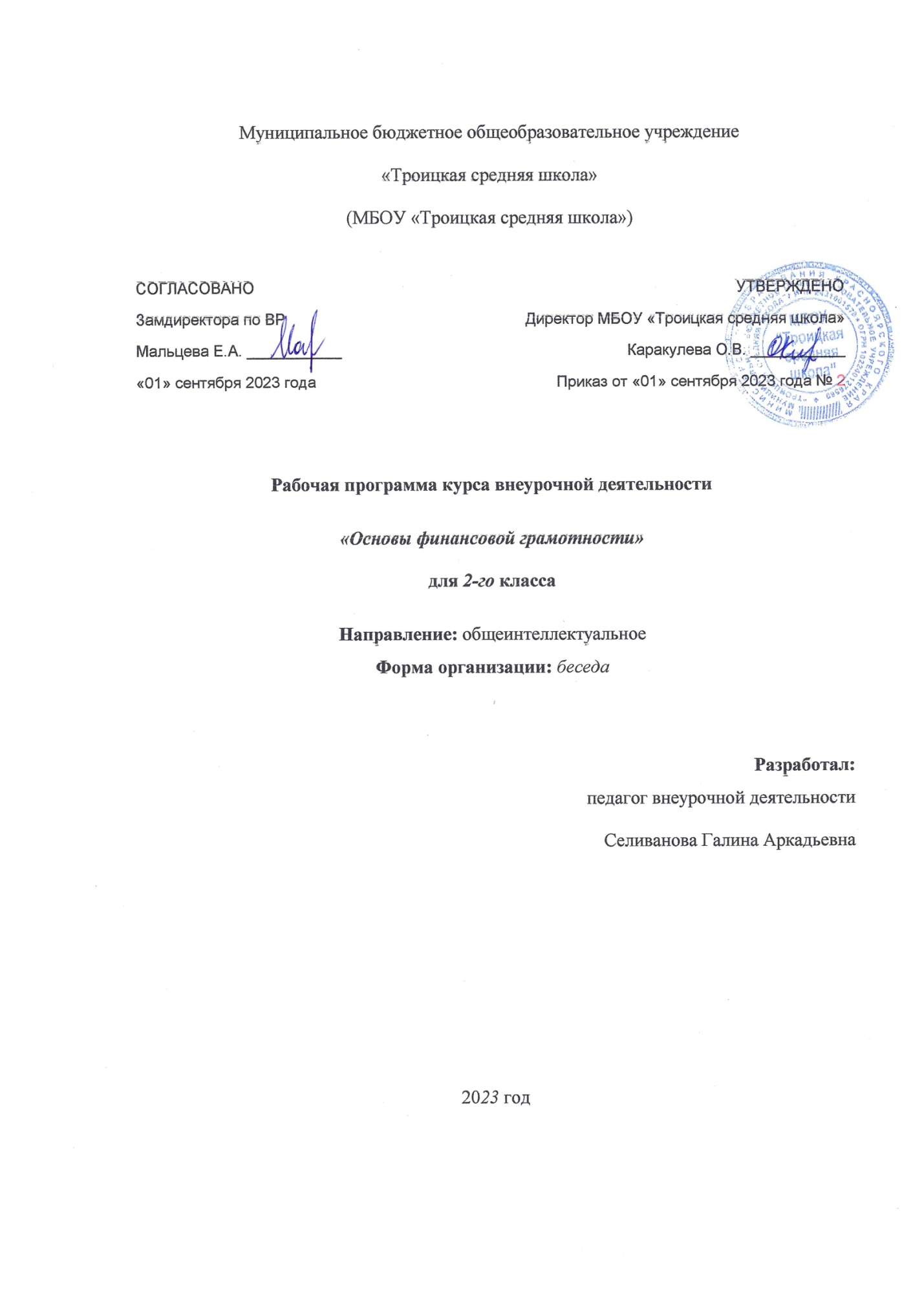 Пояснительная записка.        На реализацию настоящей программы внеурочной деятельности на уровне начального общего образования во 2 классе школы планом внеурочной деятельности предусмотрено 34 часа в год.Всего на уровне начального общего образования настоящая образовательная программа планируется к реализации в течении 135 часов.Цель программы - развитие экономического образа мышления, воспитание трудолюбия, бережливости, аккуратности, целеустремленности, предприимчивости, ответственности, уважения к труду и предпринимательской деятельности.
Задачи:- формирование базовых знаний о личных и семейных доходах и расходах, об общих принципах управления доходами и расходами, свойствах и функциях денег, о сбережениях, об общих принципах кредитования и инвестирования, о предпринимательстве, возможных рисках, страховании, рекламе и защите прав потребителей;- формирование у обучающихся установки на необходимость вести учет доходов и расходов, навыков планирования личного и семейного бюджетов и их значимости;- формирование понимания необходимости долгосрочного финансового планирования, установки на необходимость аккумулировать сбережения, навыков управления сбережениями;- формирования навыков оценивать свою кредитоспособность, умения долгосрочного инвестирования;- формирование навыков составления бизнес - плана для обеспечения продуманности действий в будущем;- обучение основным расчетам экономических показателей: прибыли, издержек.Курс «Финансовая грамотность» пропедевтический и является частью школьной программы сквозного экономического образования. Освоение содержания опирается на межпредметные связи с курсами математики, литературы и окружающего мира. Материалы и задания подобраны в соответствии с возрастными особенностями детей и включают задачи, практические задания, игры, мини – исследования и проекты. В процессе изучения курса формируются умения и навыки работы учащихся с текстами, таблицами, схемами, а также поиска, и представления информации и публичных выступлений.Настоящая образовательная программа реализуется классным руководителем.Результаты  освоения курса внеурочной деятельности.Освоение  программы курса «Основы финансовой грамоты» направлено на достижение следующих  результатов на:
Личностные результаты
- овладение начальными навыками адаптации в мире финансовых отношений;
- развитие самостоятельности и осознание личной ответственности за свои поступки;
- развитие навыков сотрудничества со взрослыми и сверстниками в разных игровых и реальных экономических ситуациях, умение не создавать конфликтов и находить выходы из спорных ситуаций, в том числе при выполнении учебных проектов и в других видах внеурочной деятельности.
Метапредметные результаты
регулятивные
   Обучающийся научится:
- понимать цели своих действий;
- составлять простые планы с помощью учителя;
- проявлять познавательную и творческую инициативу;
- оценивать правильность выполнения действий;
познавательные
Обучающийся научится:
- освоению способов решения проблем творческого и поискового характера;
- использовать различные способы поиска, сбора, обработки, анализа и представления информации;
- овладение логическими действиями сравнения, обобщения, классификации, установление аналогий и причинно-следственных связей, построения рассуждений, отнесения к известным понятиям;
- овладение базовыми предметными и межпредметными понятиями.
коммуникативные
Обучающийсянаучится:
- составлять текст в устной и письменной формах;
- слушать собеседника и вести диалог;
- признавать возможность существования различных точек зрения и права каждого иметь свою;
- излагать свое мнение и аргументировать свою точку зрения и оценку событий, договариваться о распределении функций и ролей в совместной деятельности;
Предметные
Обучающийсянаучится:
- понимать и правильно использовать экономические термины;
- иметь представление о роли денег в семье и обществе;
- уметь характеризовать виды и функции денег;
- знать источники доходов и направлений расходов семьи;
- уметь рассчитывать доходы и расходы и составлять простой семейный бюджет
- проводить элементарные финансовые расчеты.
Содержание курса внеурочной деятельности с указанием форм организации и видов деятельности.Тематическое планирование.Пояснение к тематическому планированию.    Учитель (классный руководитель) вправе самостоятельно выбирать форму мероприятия, в рамках обозначенной в тематическом планировании темы. В целях более эффективной реализации занятий сходных по содержанию возможна кооперация классных руководителей и проведение занятий с объединением классов.Содержание курса внеурочной деятельностиКоличество часовФормы организации видов деятельности.Введение в курс внеурочной деятельности1Классные часы, беседы, викторины, деловые игры, командные игры, игры путешествия , онлайн уроки, выпуск стенгазет, конкурсы рисунков и поделок из вторсырья, работа с обучающими ЦОС по программе и др.Что такое деньги и откуда они взялись10Классные часы, беседы, викторины, деловые игры, командные игры, игры путешествия , онлайн уроки, выпуск стенгазет, конкурсы рисунков и поделок из вторсырья, работа с обучающими ЦОС по программе и др.Защита денег от подделок9Классные часы, беседы, викторины, деловые игры, командные игры, игры путешествия , онлайн уроки, выпуск стенгазет, конкурсы рисунков и поделок из вторсырья, работа с обучающими ЦОС по программе и др.Какие деньги были раньше в России14Классные часы, беседы, викторины, деловые игры, командные игры, игры путешествия , онлайн уроки, выпуск стенгазет, конкурсы рисунков и поделок из вторсырья, работа с обучающими ЦОС по программе и др.№ п/пТемаКол-во часовДатаПримечание 1Введение в курс внеурочной деятельности.104.09.Что такое деньги и откуда они взялись (10 часов)Что такое деньги и откуда они взялись (10 часов)Что такое деньги и откуда они взялись (10 часов)Что такое деньги и откуда они взялись (10 часов)Что такое деньги и откуда они взялись (10 часов)23Появление обмена товаров.211.09.18.09.45Первые деньги.225.09.02.10.67Монеты.209.10.16.10.89Бумажные деньги.223.10.06.11.1011Карманные деньги.213.11.20.11.Защита денег от подделок (9 часов)Защита денег от подделок (9 часов)Защита денег от подделок (9 часов)Защита денег от подделок (9 часов)Защита денег от подделок (9 часов)121314Гурт. Подделка монет.327.11.04.12.11.12.151617«Орел» и «решка». Аверс и реверс. Номинал318.12.25.12.15.01.181920Номинал банкнот. Защита от подделок.322.01.29.01.05.02.Какие деньги были раньше в России (14 часов)Какие деньги были раньше в России (14 часов)Какие деньги были раньше в России (14 часов)Какие деньги были раньше в России (14 часов)Какие деньги были раньше в России (14 часов)2122Древнерусские товарные деньги.212.02.19.02.2324Клады. «Меховые деньги».226.02.05.03.2526Первые русские монеты. Деньга и копейка.212.03.19.03.2728Рубль, гривенник и полтинник202.04.09.04.2930Что мы узнали о деньгах216.04.23.04.3132Зачем люди придумали банки?230.04.07.05.3334Как банки сделали деньги невидимыми.214.05.21.05.